Comments: Comments:ObjectiveBatch name: Process templateSubstratesSubstratesSubstratesSubstratesSubstratesSubstratesSubstratesSubstratesSubstratesSubstratesSubstratesSubstrateOrient.SizeSizeDoping/typePolishthicknessBoxPurpose#Sample IDSilicon <100><100>100 mmn (Phos.)SSP525 ±25 µmDevice wafers2S1-S2Silicon <100><100>100 mmn (Phos.)SSP525 ±25 µmTest wafers1T1FiguresFiguresFiguresFiguresFigureCaptionStepFigureAfter SiO2 depNot part of this process flow example2.1After lithography3.5After BHF etchNot part of this process flow example4.1After resist stripNot part of this process flow example4.4After lithographyNot part of this process flow example5.6After metal depositionNot part of this process flow example6.1After lift-offNot part of this process flow example6.2Step HeadingEquipmentProcedureCommentsPreparationPreparationPreparationAll wafersWafer selectionWafer boxTake the wafers from the storage and put them in a wafer box. Note the wafer IDs in the batch travelerAll wafersNot part of this process flow exampleAll wafersSurface treatmentBHF dip OrOven: HMDS – 2BHF dip for Si substrates (BHF: 30 sec, H2O: 5 min) HMDS treatment for Si, SiO2, and BorofloatRecipe: 01For Si, choose BHF or HMDSHMDS priming can also be performed inline on Gamma spin coatersCoat wafersSpin Coater: Gamma UVOrSpin coater:Gamma e-beam & UVResist: AZ 5214ESpin:30 s @ 2200 rpm (for 2.2 µm)Softbake:60 s @ 90 °CSequence gamma UV:3420 DCH 100mm AZ5214E 2.2umSequence gamma ebeam & UV:4120 DCH 100mm AZ5214E 2.2umInline HMDS priming:Gamma UV: 3421Gamma ebeam & UV: 4121Resist thickness can be measured on FilmTek or ellipsometerExposureAligner: MA6-2Mask: your maskExposure mode: Soft contactExposure dose:22 mJ/cm2 Exposure time:2.0 s @ 11 mW/cm2 Further information is available on labadviser:https://labadviser.nanolab.dtu.dk/index.php?title=Specific_Process_Knowledge/LithographyReversal bakeDeveloper: TMAH UV-lithographyPost Exposure Bake: 60 s @ 110 °CSequence: 2001 DCH PEB 110C 60sFlood exposureAligner: MA6-2Mask:NoneExposure mode:Flood exposureExposure dose:500 mJ/cm2 Exposure time:45.5 s @ 11 mW/cm2 DevelopDeveloper: TMAH UV-lithographyDevelopment in TMAH (AZ 726 MIF): single puddle, 60 sSequence:1002 DCH 100mm SP 60sInspectionOptical microscopeCheck pattern and alignment marksAll wafersNot part of this process flow exampleAll wafersNot part of this process flow exampleOnly device wafers!!Not part of this process flow exampleAll wafersNot part of this process flow example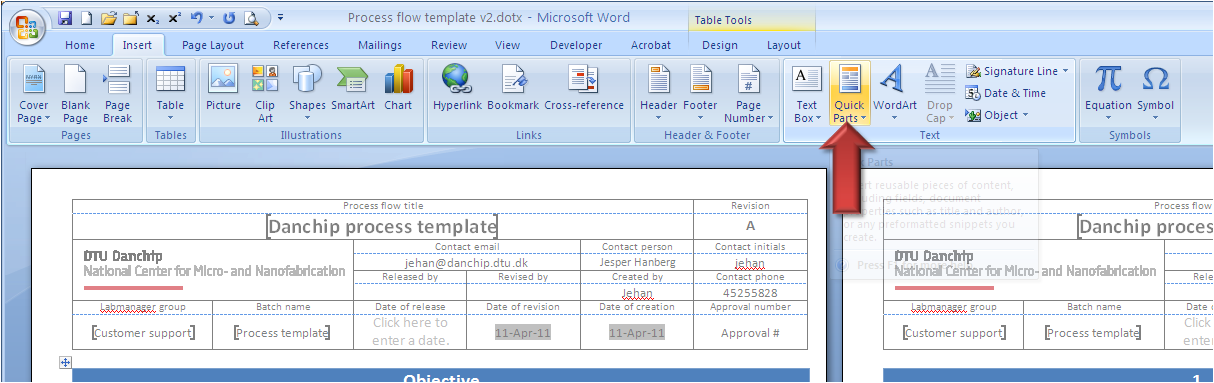 